СОВЕТ ДЕПУТАТОВГОРОДСКОГО ОКРУГА ГОРОД ЕЛЕЦЛИПЕЦКОЙ ОБЛАСТИ РОССИЙСКОЙ ФЕДЕРАЦИИшестого созыва_________________сессияР Е Ш Е Н И Еот_________________                                                              №_______________О  внесении изменений в  Положение о  почетном дипломе, нагрудном и памятном знаках городского округа город Елец «За милосердие и благотворительность», принятое решением Совета депутатов городского округа город Елец от     
03.12.2021 № 338	Рассмотрев предложенный администрацией городского округа город Елец проект изменений в   Положение о  почетном дипломе, нагрудном и памятном знаках городского округа город Елец «За милосердие и благотворительность», учитывая заключение прокуратуры города Ельца, рекомендательное решение постоянной комиссии Совета депутатов городского округа город Елец, руководствуясь Федеральным законом от 06.10.2003 № 131-ФЗ «Об общих принципах организации местного самоуправления в Российской Федерации», Уставом городского округа город Елец, Совет депутатов городского округа город Елец РЕШИЛ:	1.  Принять Изменения в Положение о  почетном дипломе, нагрудном и памятном знаках городского округа город Елец «За милосердие и благотворительность» (прилагаются).	2. Направить указанные Изменения Главе городского округа город Елец для подписания и официального опубликования.Председатель                                                                                      В.Н. НиконовИЗМЕНЕНИЯ 
В ПОЛОЖЕНИЕ О ПОЧЕТНОМ ДИПЛОМЕ, НАГРУДНОМ И ПАМЯТНОМ ЗНАКАХ ГОРОДСКОГО ОКРУГА ГОРОД ЕЛЕЦ «ЗА МИЛОСЕРДИЕ И БЛАГОТВОРИТЕЛЬНОСТЬ»Приняты решением Совета депутатов городского округа город Елецот ___________  № __________	Статья 1 	Внести в Положение о почетном дипломе, нагрудном и памятном знаках городского округа город Елец «За милосердие и благотворительность», принятое решением Совета депутатов городского округа город Елец от 03.12.2021 № 338, изменения, изложив приложение 3 в следующей редакции: 	«Приложение 3к Положению о почетном дипломе, нагрудном и памятном знаках городского округа город Елец «За милосердие  и  благотворительность»ОПИСАНИЕ ПОЧЕТНОГО ДИПЛОМА ГОРОДСКОГО ОКРУГА ГОРОД ЕЛЕЦ«ЗА МИЛОСЕРДИЕ И БЛАГОТВОРИТЕЛЬНОСТЬ»	Почетный диплом городского округа город Елец «За милосердие и благотворительность» (далее – Почетный диплом) изготавливается на листе бумаги плотностью 200 – 250 граммов на кв. метр формата А4 (210 мм x 297 мм).	По периметру бланк Почетного диплома обрамлен золотой рамкой, фон Почетного диплома бежево-золотистого цвета с текстурным узором. 	В верхней части Почетного диплома по центру располагается изображение герба городского округа город Елец.	Под гербом по центру расположены надписи: «ПОЧЕТНЫЙ ДИПЛОМ» черного цвета и «ЗА МИЛОСЕРДИЕ И БЛАГОТВОРИТЕЛЬНОСТЬ» золотого цвета.	Ниже указывается фамилия, имя и отчество награждаемого гражданина или наименование награждаемой организации.	На подложке фона в нижней части Почетного диплома по центру просматривается контурное изображение Знака «За милосердие и благотворительность».	Поверх Знака «За милосердие и благотворительность», индивидуально на каждом Почетном дипломе, указывается за осуществление какой деятельности вручается Почетный диплом: за осуществление на территории города Ельца благотворительной и меценатской деятельности, оказание помощи гражданам, находящимся в трудной жизненной ситуации. 	Почетный диплом подписывается Главой городского округа город Елец, заверяется печатью администрации городского округа город Елец.	Почетный диплом помещается в рамку.	Эскиз Почетного диплома: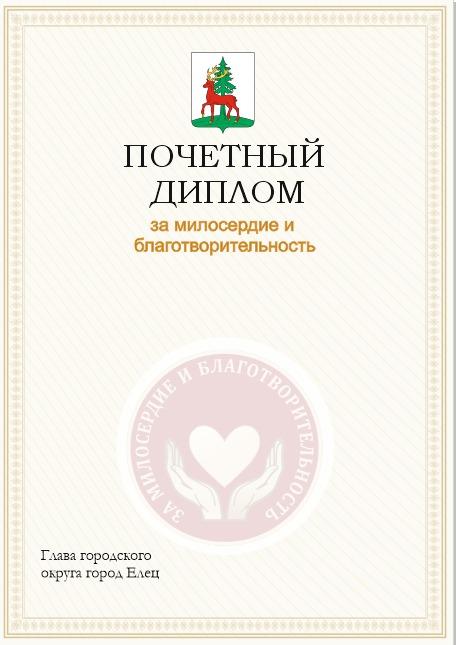 	Статья 2	Настоящие Изменения вступают в силу со дня их официального опубликования и распространяются на правоотношения, возникшие с 
1 января 2022 года.Глава городского округа город Елец                                             Е.В. Боровских